GUÍA DE APOYO N°7  1)   - Observa cada una de las imágenes, nómbralas y coloréalas.       -   Encierra en un círculo cada vocal que con la que comienza cada objeto.  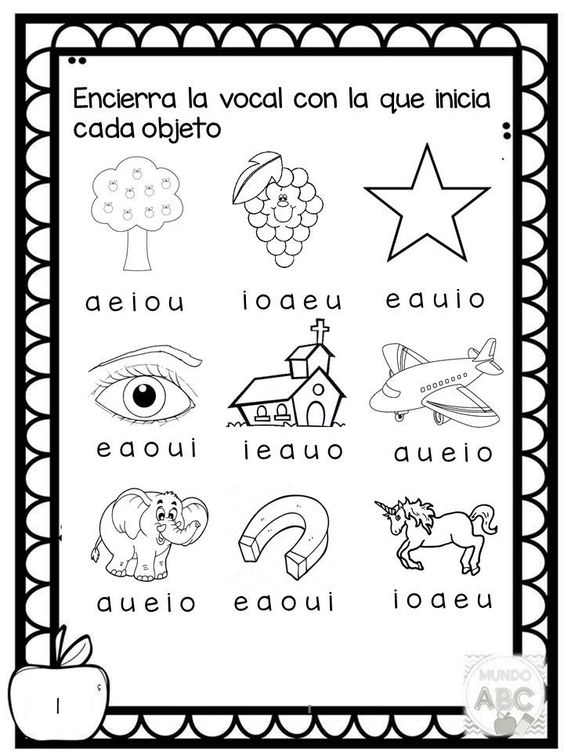 2)  Con el apoyo de un adulto pinta el siguiente dibujo, siguiendo las instrucciones asociando cada vocal con el color que corresponde.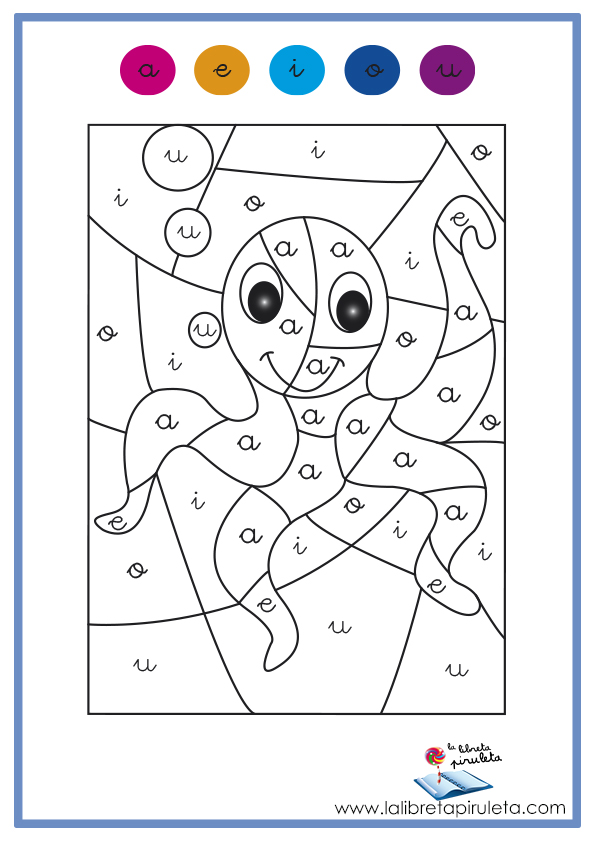 3)  Pídele ayuda a un adulto que te explique lo que debes hacer. Recorta y pega cada vocal en el recuadro que corresponde. Luego colorea cada imagen.  SUERTE !! 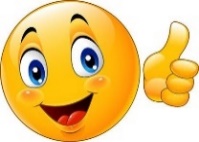 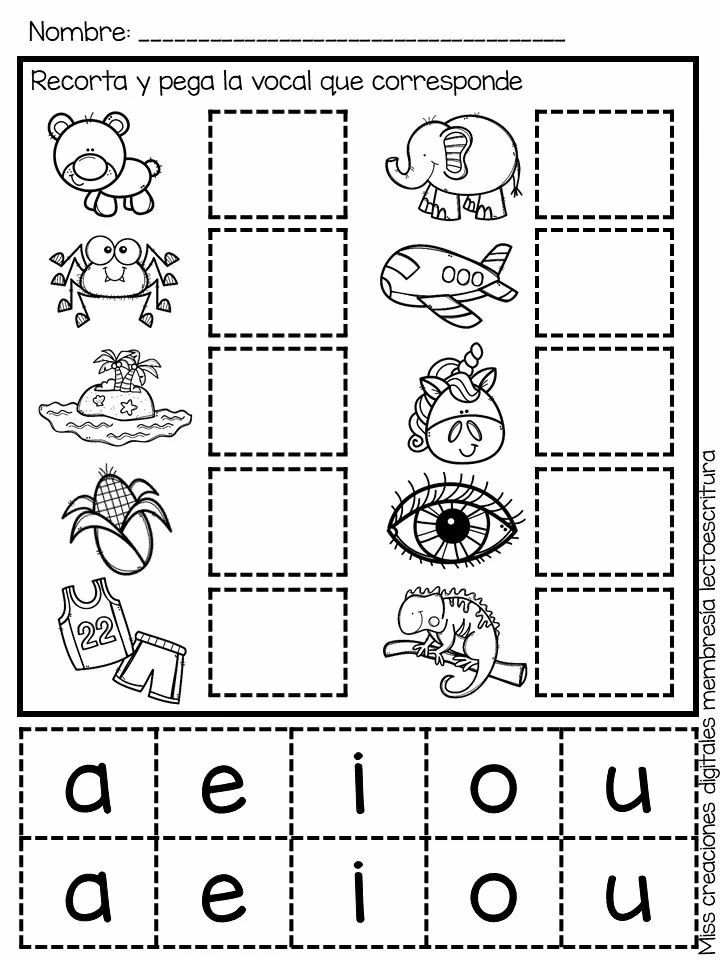 Aquí te dejamos algunas direcciones de videos sobre el contenido que trabajaremos esta semana:https://www.youtube.com/watch?v=OHUktPPdTaMhttps://www.youtube.com/watch?v=CqTXFbnG0aghttps://www.youtube.com/watch?v=etLrs8qrNNohttps://www.youtube.com/watch?v=ASA9TdoFMKs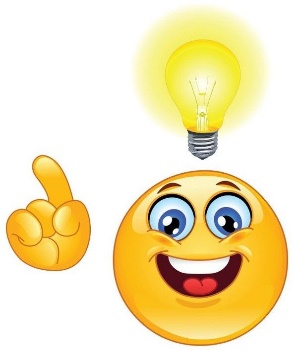 Recuerda algo muy importante que no debes olvidar, revisa la carpeta del Programa de integración escolar PIE y realizar los ejercicios de la Fonoaudióloga, ya que es un apoyo muy importante para tu aprendizaje.  LENGUAJE VERBAL GUÍA N°7LENGUAJE VERBAL GUÍA N°7NOMBRE DE ESTUDIANTE:CURSO: HeterogéneoTransición I - IIFECHA: Del 11 al 15 de Mayo FECHA: Del 11 al 15 de Mayo OBJETIVO DE APRENDIZAJEOA7:  Reconocer letras en palabras que se encuentran en diversos soportes asociando algunos fonemas a sus correspondientes grafemas.OBJETIVO DE APRENDIZAJE TRANSVERSAL ÁMBITO: DESARROLLO PERSONAL Y SOCIALNÚCLEO: CORPORALIDAD Y MOVIMIENTO OA2:  Manifestar disposición y confianza para relacionarse con algunos adultos y pares que no son parte del grupo o curso.OBJETIVO DE APRENDIZAJEOA7:  Reconocer letras en palabras que se encuentran en diversos soportes asociando algunos fonemas a sus correspondientes grafemas.OBJETIVO DE APRENDIZAJE TRANSVERSAL ÁMBITO: DESARROLLO PERSONAL Y SOCIALNÚCLEO: CORPORALIDAD Y MOVIMIENTO OA2:  Manifestar disposición y confianza para relacionarse con algunos adultos y pares que no son parte del grupo o curso.OBJETIVO DE LA CLASE:- Identificar y conocer las vocales en diversas actividades a través de las Tics.Significado de TICs : Son todas las herramientas tecnológicas que se utilizan para compartir diferente tipo de información, como por ejemplo: computadoras, teléfonos móviles, televisores, reproductores portátiles de audio, etc.OBJETIVO DE LA CLASE:- Identificar y conocer las vocales en diversas actividades a través de las Tics.Significado de TICs : Son todas las herramientas tecnológicas que se utilizan para compartir diferente tipo de información, como por ejemplo: computadoras, teléfonos móviles, televisores, reproductores portátiles de audio, etc.SOLUCIONARIO O RESPUESTA ESPERADASOLUCIONARIO O RESPUESTA ESPERADANÚMERO DE PREGUNTARESPUESTA1.-      árbol se encierra la vocal a     uva se encierra la vocal  u           estrella se encierra la vocal e  ojo se encierra la vocal o       iglesia se encierra la vocal i       avión se encierra la vocal a           elefante se encierra la vocal e    imán se encierra la vocal i            unicornio se encierra la vocal u 2.- Con el apoyo de un adulto pinta el siguiente dibujo, siguiendo las instrucciones asociando cada vocal con el color que corresponde.3.-Pídele ayuda a un adulto que te explique lo que debes hacer. Recorta y pega cada vocal en el recuadro que corresponde. Luego colorea cada imagen.